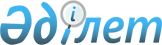 Об определении мест для размещения агитационных печатных материалов и предоставлении помещений для проведения встреч с избирателями для всех кандидатов в Президенты Республики Казахстан на территории Уалихановского района Северо-Казахстанской области
					
			Утративший силу
			
			
		
					Постановление акимата Уалихановского района Северо-Казахстанской области от 30 апреля 2019 года № 112. Зарегистрировано Департаментом юстиции Северо-Казахстанской области 3 мая 2019 года № 5389. Утратило силу постановлением акимата Уалихановского района Северо-Казахстанской области от 11 июля 2019 года № 153
      Сноска. Утратило силу постановлением акимата Уалихановского района Северо-Казахстанской области от 11.07.2019 № 153 (вводится в действие по истечении десяти календарных дней после дня его первого официального опубликования).
      В соответствии с пунктами 4, 6 статьи 28 Конституционного закона Республики Казахстан от 28 сентября 1995 года "О выборах в Республике Казахстан", со статьей 31 Закона Республики Казахстан от 23 января 2001 года "О местном государственном управлении и самоуправлении в Республике Казахстан", акимат Уалихановского района Северо-Казахстанской области ПОСТАНОВЛЯЕТ:
      1. Определить места для размещения агитационных печатных материалов для всех кандидатов в Президенты Республики Казахстан на территории Уалихановского района Северо-Казахстанской области, согласно приложению 1 к настоящему постановлению.
      2. Предоставить для всех кандидатов в Президенты Республики Казахстан на договорной основе помещения для проведения встреч с избирателями на территории Уалихановского района Северо-Казахстанской области, согласно приложению 2 к настоящему постановлению.
      3. Контроль за исполнением настоящего постановления возложить на руководителя аппарата акима района.
      4. Настоящее постановление вводится в действие со дня его первого официального опубликования. Места для размещения агитационных печатных материалов для всех кандидатов в Президенты Республики Казахстан на территории Уалихановского района Северо-Казахстанской области Помещения для проведения встреч с избирателями для всех кандидатов в Президенты Республики Казахстан на территории Уалихановского района Северо-Казахстанской области
					© 2012. РГП на ПХВ «Институт законодательства и правовой информации Республики Казахстан» Министерства юстиции Республики Казахстан
				
      Аким района 

М. Оспанов
Приложение 1 к постановлению акимата Уалихановского района Северо-Казахстанской области от "__"___________ 2019 года №___
Наименование сельского округа и населенного пункта
Места для размещения агитационных печатных материалов
Актуесайский сельский округ, село Актуесай
Территория, прилегающая к зданию коммунального государственного учреждения "Аппарат акима Актуесайского сельского округа Уалихановского района Северо-Казахстанской области"
Амангельдинский сельский округ, село Амангельды
Территория, прилегающая к бывшему зданию коммунального государственного учреждения "Аппарат акима Амангельдинского сельского округа Уалихановского района Северо-Казахстанской области"
Акбулакский сельский округ, село Акбулак
Территория, прилегающая к зданию коммунального государственного учреждения "Аппарат акима Акбулакского сельского округа Уалихановского района Северо-Казахстанской области"
Бидайыкский сельский округ, село Бидайык
Территория, прилегающая к зданию коммунального государственного учреждения "Аппарат акима Бидайыкского сельского округа Уалихановского района Северо-Казахстанской области"
Кайратский сельский округ, село Кайрат
Территория, прилегающая к зданию центра досуга коммунального государственного учреждения "Аппарат акима Кайратского сельского округа Уалихановского района Северо-Казахстанской области"
Карасуский сельский округ, село Аккудык
Территория, прилегающая к зданию коммунального государственного учреждения "Аппарат акима Карасуского сельского округа Уалихановского района Северо-Казахстанской области"
Каратерекский сельский округ, село Каратерек
Территория, прилегающая к зданию коммунального государственного учреждения "Аппарат акима Каратерекского сельского округа Уалихановского района Северо-Казахстанской области"
Кишкенекольский сельский округ, село Кишкенеколь
Территория, прилегающая к зданию отдела Уалихановского района Департамента "Центра обслуживания населения" - филиала Некоммерческого акционерного общества "Государственной корпорации" "Правительство для граждан" по Северо-Казахстанской области
Коктерекский сельский округ, село Мортык
Территория, прилегающая к зданию коммунального государственного учреждения "Аппарат акима Коктерекского сельского округа Уалихановского района Северо-Казахстанской области"
Кулыкольский сельский округ, село Кулыколь
Территория, прилегающая к зданию Кулыкольского Дома культуры
Тельжанский сельский округ, село Тельжан
Территория, прилегающая к зданию коммунального государственного учреждения "Аппарат акима Тельжанского сельского округа Уалихановского района Северо-Казахстанской области"Приложение 2 к постановлению акимата Уалихановского района Северо-Казахстанской области от "__"___________ 2019 года №___
Наименование сельского округа и населенного пункта
Помещения для проведения встреч с избирателями
Актуесайский сельский округ, село Актуесай
Здание Актуесайской сельской библиотеки коммунального государственного учреждения "Централизованная библиотечная система" коммунального государственного учреждения "Отдел культуры и развития языков акимата Уалихановского района Северо-Казахстанской области"
Амангельдинский сельский округ, село Амангельды
Здание Амангельдинской сельской библиотеки коммунального государственного учреждения "Централизованная библиотечная система" коммунального государственного учреждения "Отдел культуры и развития языков акимата Уалихановского района Северо-Казахстанской области"
Акбулакский сельский округ, село Акбулак
Здание коммунального государственного учреждения "Чеховская средняя школа" акимата Уалихановского района Северо-Казахстанской области Министерства образования и науки Республики Казахстан 
Бидайыкский сельский округ, село Бидайык
Здание коммунального государственного учреждения "Бидайыкская средняя школа" акимата Уалихановского района Северо-Казахстанской области Министерства образования и науки Республики Казахстан
Кайратский сельский округ, село Кайрат
Здание коммунального государственного учреждения "Кайратская средняя школа" акимата Уалихановского района Северо-Казахстанской области Министерства образования и науки Республики Казахстан
Карасуский сельский округ, село Аккудык
Здание Аккудыкского сельского клуба коммунального государственного учреждения "Аппарат акима Карасуского сельского округа Уалихановского района Северо-Казахстанской области"
Каратерекский сельский округ, село Каратерек
Здание Каратерекской сельской библиотеки коммунального государственного учреждения "Централизованная библиотечная система" коммунального государственного учреждения "Отдел культуры и развития языков акимата Уалихановского района Северо-Казахстанской области"
Кишкенекольский сельский округ, село Кишкенеколь
Зрительный зал коммунального государственного казенного предприятия "Районный дом культуры" коммунального государственного учреждения "Отдел культуры и развития языков акимата Уалихановского района Северо-Казахстанской области"
Коктерекский сельский округ, село Мортык
Здание коммунального государственного учреждения "Мортыкская средняя школа" акимата Уалихановского района Северо-Казахстанской области Министерства образования и науки Республики Казахстан
Кулыкольский сельский округ, село Кулыколь 
Здание коммунального государственного учреждения "Ауэзовская средняя школа" акимата Уалихановского района Северо-Казахстанской области Министерства образования и науки Республики Казахстан
Тельжанский сельский округ, село Тельжан
Здание Тельжанской сельской библиотеки коммунального государственного учреждения "Централизованная библиотечная система" коммунального государственного учреждения "Отдел культуры и развития языков акимата Уалихановского района Северо-Казахстанской области" 